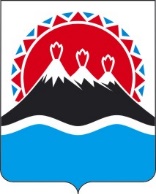 П О С Т А Н О В Л Е Н И ЕГУБЕРНАТОРА КАМЧАТСКОГО КРАЯ                  г. Петропавловск-КамчатскийВ соответствии с Законом Камчатского края от 27.02.2013 № 203                              «О государственных должностях Камчатского края», Законом Камчатского края от 20.11.2013 № 343 «О государственной гражданской службе Камчатского края», с учетом согласования Законодательного Собрания Камчатского края (решение Президиума Законодательного Собрания Камчатского края                                 от __________ №__)ПОСТАНОВЛЯЮ:Внести в постановление Губернатора Камчатского края от 29.11.2013             № 137 «Об отдельных вопросах ежемесячного денежного вознаграждения лиц, замещающих государственные должности Камчатского края, и ежемесячного денежного содержания государственных гражданских служащих Камчатского края» следующие изменения: пункты 1 и 2 раздела I таблицы приложения 2 изложить в следующей редакции:«»;пункт 2 таблицы приложения 3 изложить в следующей редакции:«»; в абзаце первом части 4 приложения 9 слова «в течение 12 месяцев» заменить словами «за 12 месяцев». . Настоящее постановление вступает в силу через 10 дней после дня его официального опубликования.Пояснительная запискак проекту постановления Губернатора Камчатского края«О внесении изменений в приложения 2, 3 и 9 к постановлению Губернатора Камчатского края от 29.11.2013 № 137 «Об отдельных вопросах ежемесячного денежного вознаграждения лиц, замещающих государственные должности Камчатского края, и ежемесячного денежного содержания государственных гражданских служащих Камчатского края»Настоящий проект постановления Губернатора Камчатского края разработан в связи с изменением реестра должностей государственной гражданской службы Камчатского края в части введения должностей «первый заместитель руководителя Аппарата Губернатора и Правительства Камчатского края», «первый заместитель руководителя Аппарата - начальник управления Аппарата Губернатора и Правительства Камчатского края», «заместитель начальника отдела».Также проектом постановления Губернатора Камчатского края устраняется технический недостаток в отдельных положениях, предусмотренных Правилами исчисления денежного содержания государственных гражданских служащих Камчатского края, касающихся исчисления денежного содержания (вознаграждения) на период предоставления ежегодного оплачиваемого отпуска, с учетом соответствующих положений, предусмотренных постановлением Правительства Российской Федерации от 24.12.2007 № 922 «Об особенностях порядка исчисления средней заработной платы».Планируемые изменения осуществляются в пределах действующей штатной численности и пределов установленного фонда должностных окладов работников исполнительных органов государственной власти Камчатского края за счет мероприятий по оптимизации структуры исполнительных органов государственной власти Камчатского края, поэтому для реализации настоящего постановления Губернатора Камчатского края не потребуются дополнительные средства краевого бюджета.Проект постановления Губернатора Камчатского края 13 января 2021 года размещен на Едином портале проведения независимой антикоррупционной экспертизы и общественного обсуждения проектов нормативных правовых актов Камчатского края (htths://npaproject.kamgov.ru) для обеспечения возможности проведения в срок до 22 января 2021 года независимой антикоррупционной экспертизы.Проект постановления Губернатора Камчатского края не подлежит оценке регулирующего воздействия в соответствии с постановлением Правительства Камчатского края от 06.06.2013 № 233-П «Об утверждении Порядка проведения оценки регулирующего воздействия проектов нормативных правовых актов Камчатского края и экспертизы нормативных правовых актов Камчатского края».№О внесении изменений в приложения 2, 3 и 9 к постановлению Губернатора Камчатского края от 29.11.2013           № 137 «Об отдельных вопросах ежемесячного денежного возна-граждения лиц, замещающих государственные должности Камчатского края, и ежемесячного денежного содержания государс-твенных гражданских служащих Камчатского края»1. Должности категории «руководители»1. Должности категории «руководители»1. Должности категории «руководители»Высшая группа должностейВысшая группа должностейВысшая группа должностейРуководитель Аппарата Губернатора и Правительства Камчатского края13 6002,35Первый заместитель руководителя Аппарата Губернатора и Правительства Камчатского края12 3642,77Первый заместитель руководителя Аппарата Губернатора и Правительства Камчатского края - начальник управления12 3642,77Заместитель руководителя Аппарата Губернатора и Правительства Камчатского края12 3642,77Заместитель руководителя Аппарата Губернатора и Правительства Камчатского края - начальник управления12 3642,77Пресс-секретарь Губернатора и Правительства Камчатского края11 1282,39Начальник Главного управления Губернатора и Правительства Камчатского края12 3642,39Заместитель начальника Главного управления Губернатора и Правительства Камчатского края10 7591,96Заместитель начальника Главного управления Губернатора и Правительства Камчатского края - начальник отдела10 7591,96Начальник управления11 1282,39Заместитель начальника управления10 2831,63Заместитель начальника управления - начальник отдела10 2831,63Главная группа должностейГлавная группа должностейГлавная группа должностейНачальник отдела в Главном управлении Губернатора и Правительства Камчатского края9 3041,78Начальник отдела в управлении9 3041,78Начальник отдела9 3041,78Заместитель начальника отдела в Главном управлении Губернатора и Правительства Камчатского края8 5031,46Заместитель начальника отдела в управлении8 5031,46Заместитель начальника отдела 8 5031,462. Должности категории «помощники (советники)»2. Должности категории «помощники (советники)»2. Должности категории «помощники (советники)»Главная группа должностейГлавная группа должностейГлавная группа должностейСоветник Губернатора Камчатского края9 3041,89Советник Первого вице-губернатора Камчатского края9 3041,89Советник Председателя Правительства - Первого вице-губернатора Камчатского края9 3041,89Советник Вице-губернатора Камчатского края9 3041,89Советник заместителя Председателя Правительства Камчатского края9 3041,89Советник заместителя Председателя Правительства Камчатского края Министра специальных программ Камчатского края9 3041,89Помощник Губернатора Камчатского края6 3503,99Помощник Первого вице-губернатора Камчатского края6 3501,23Помощник Председателя Правительства - Первого вице-губернатора Камчатского края6 3501,23Помощник Вице-губернатора Камчатского края6 3501,23Помощник заместителя Председателя Правительства Камчатского края6 3501,232. Должности категории «помощники (советники)»2. Должности категории «помощники (советники)»2. Должности категории «помощники (советники)»Главная группа должностейГлавная группа должностейГлавная группа должностейСоветник председателя Законодательного Собрания Камчатского края9 3041,89Помощник председателя Законодательного Собрания Камчатского края6 3503,99Помощник первого заместителя председателя Законодательного Собрания Камчатского края6 3501,23Помощник заместителя председателя Законодательного Собрания Камчатского края6 3501,23Помощник заместителя председателя Законодательного Собрания Камчатского края - председателя постоянного комитета6 3501,23Исполняющий обязанности Губернатора Камчатского краяС.В. Нехаев